…………………………………………………………. LİSESİ COĞRAFYA 10 DERS PLANIBÖLÜM I…………………………..                                                                                                                                                           ……………………….            Coğrafya   Öğretmeni                                                                                                                                                                                        Okul Müdürü   Dersin adıCoğrafyaTARİH21-25/09/2020Sınıf10SÜRE40 dkÖğrenme alanıA) Doğal SistemlerA) Doğal SistemlerA) Doğal SistemlerKonuLEVHA TEKTONİĞİLEVHA TEKTONİĞİLEVHA TEKTONİĞİBÖLÜM IIHedef ve Davranışlar                                   Kazanımlar10.1.1. Dünya’nın tektonik oluşumunu açıklar.10.1.1. Dünya’nın tektonik oluşumunu açıklar.10.1.1. Dünya’nın tektonik oluşumunu açıklar.Coğrafi BecerilerDeğişim ve sürekliliği algılama, Kanıt kullanma, Zamanı algılamaDeğişim ve sürekliliği algılama, Kanıt kullanma, Zamanı algılamaDeğişim ve sürekliliği algılama, Kanıt kullanma, Zamanı algılamaGüvenlik Önlemleri (Varsa):---------Öğretme-Öğrenme-Yöntem ve TeknikleriLevha tektoniği kuramına değinilir ve animasyonlar gösterilir.Levha tektoniği kuramına değinilir ve animasyonlar gösterilir.Levha tektoniği kuramına değinilir ve animasyonlar gösterilir.Kullanılan Eğitim Teknolojileri-Araç, Gereçler ve Kaynakça* Öğretmen* ÖğrenciDers kitabı ve yardımcı kitaplar, Etkileşimli tahta, EBA Ders materyalleri, bilgisayar, animasyon ve videolar, haritalar, yeryüzüne ait uydu görüntüleri, grafik, resim ve şekiller.Ders kitabı ve yardımcı kitaplar, Etkileşimli tahta, EBA Ders materyalleri, bilgisayar, animasyon ve videolar, haritalar, yeryüzüne ait uydu görüntüleri, grafik, resim ve şekiller.Ders kitabı ve yardımcı kitaplar, Etkileşimli tahta, EBA Ders materyalleri, bilgisayar, animasyon ve videolar, haritalar, yeryüzüne ait uydu görüntüleri, grafik, resim ve şekiller.Öğretme-Öğrenme EtkinlikleriÖğretme-Öğrenme EtkinlikleriÖğretme-Öğrenme EtkinlikleriÖğretme-Öğrenme Etkinlikleri                           LEVHA TEKTONİĞİ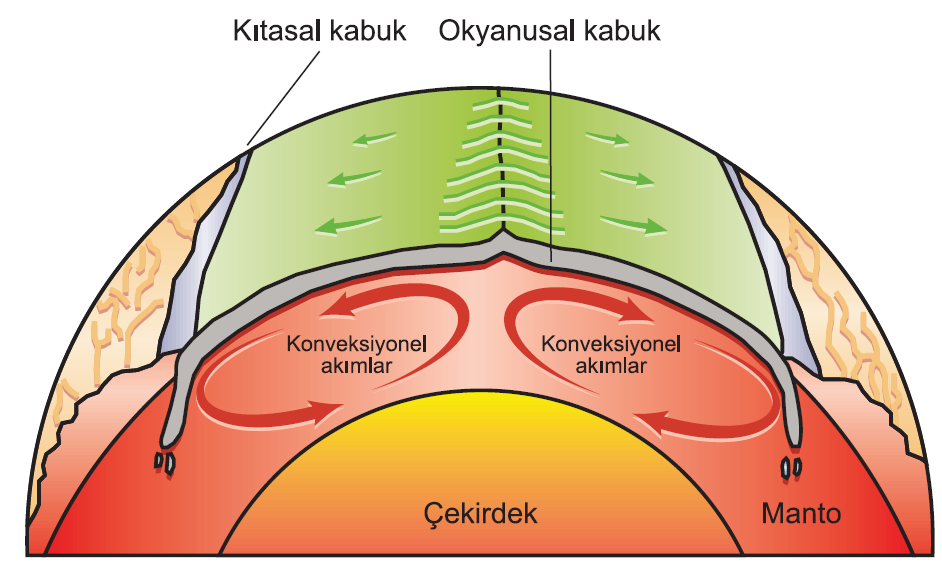 Üzerinde yaşadığımız yer kabuğu, uzaydan bakıldığında tek bir parçadan oluşmuş gibi görünür. Ancak son yüzyılda yapılan araştırmalar, yer kabuğunun yapboz gibi parçalardan oluştuğunu göstermektedir. Yer kabuğunu oluşturan bu parçalara levha adı verilir. Okyanusal, kıtasal ve okyanusal-kıtasal nitelik taşıyan levhalar, on iki adet büyük ve çok sayıda da küçük parçadan oluşmaktadır. Levhalar, tıpkı suyun üzerinde yüzen bir sal gibi manto üzerinde hareket hâlindedir.Levhaların hareket etmesiyle ilgili birçok kuram ileri sürülmüştür. Bu kuramların en bilineni, 1915 yılında Alfred Wegener (Alfiret Vegener) tarafından ortaya atılan Kıtaların Kayması Kuramı'dır. Buna göre kıtalar, başlangıçta Pangea adı verilen tek kara parçasından oluşmakta; Pangea'yı çevreleyen okyanusa da Panthalassa (Pıntalasa) denilmekteydi. Zaman içerisinde yer kabuğunun hareket etmesiyle Pangea ikiye ayrıldı ve kuzeyde Laurasia (Lavrasya), güneyde ise Gondwana (Gondvana) adı verilen kıtalar oluşmuştur. Bu kıtalar arasına suların dolmasıyla da Tethys (Tetis) Denizi meydana gelmiştir. Levhaların hareketi ile yer kabuğu parçalanarak yeryüzü bugünkü görünümünü almıştır. Levha hareketleri bugün de devam ettiği için yeryüzü değişmeye devam edecektir. Levhalar, her yıl santimetrelerle ifade edilebilecek kadar küçük ölçüde ve yavaş hareket etmektedir. Bu nedenle insanlar bahsedilen hareketleri hissetmez, sadece bilimsel yöntemlerle ölçebilirler.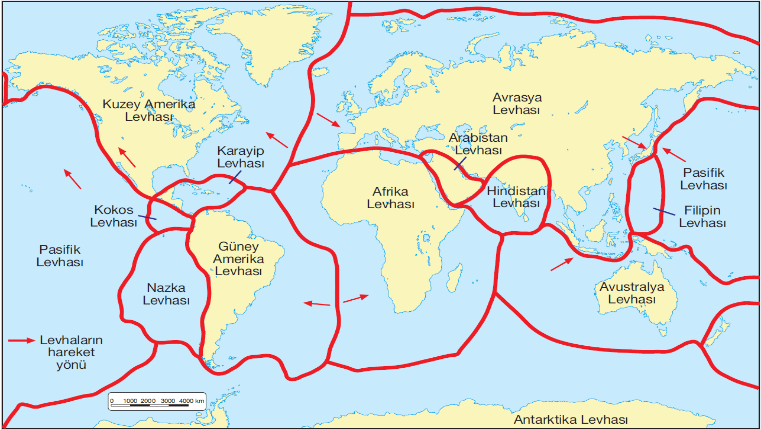 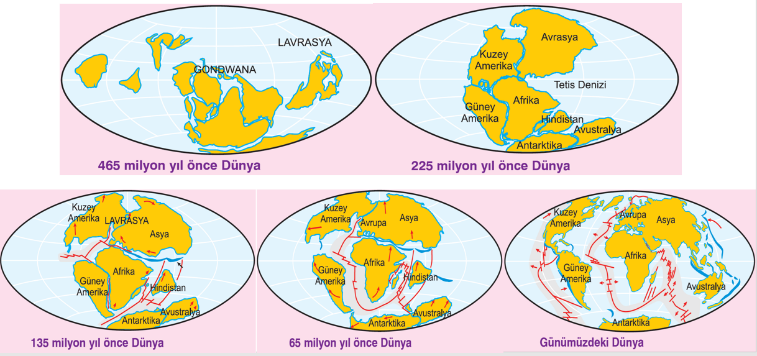 A. Wegener'in kuramı, 1950 yılında geliştirilerek Levha Tektoniği Kuramı adını almıştır. Bu kurama göre levhaları hareket ettiren güç mantodan gelir. Örneğin suyla dolu bir tencere ısıtıldığında ısınan  su yukarı, üstte soğuyan su ise aşağı doğru hareket eder. Burada olduğu gibi çekirdeğin sıcaklığından dolayı manto içerisinde ergimiş hâlde bulunan maddelerde benzer bir hareket başlar. Bu harekete konveksiyonel akımlar denir. Levhalar, bu akımların etkisiyle hareket eder. Levhaların hareketleri; yaklaşma, uzaklaşma ve yanal yer değiştirme olmak üzere üçe ayrılır.Not: Levhaların bir yerde ayrılması, başka bir yerde birbirleriyle çarpışmasına neden olur. Örneğin Afrika ve Güney Amerika levhaları birbirlerinden ayrılırken binlerce kilometre uzakta bulunan Güney Amerika ve Nazka levhaları birbirleriyle çarpışmaktadır. Pasifik Levhası ile Filipinler Levhası'nın çarpışması sonucu ise yaklaşık 11 kilometre derinliğe sahip olan Mariana Çukuru oluşmuştur.KITALARIN BİRBİRİNDEN AYRILMASININ KANITLARI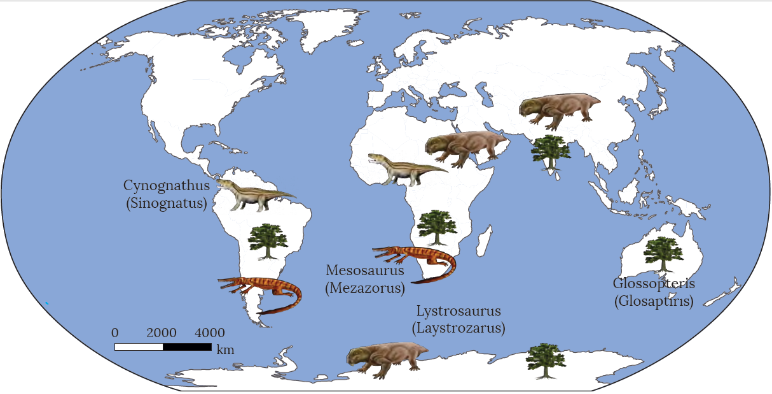 1) Kıta kenarları birbirine uyumludur. (Örneğin Güney Amerika ve Afrika)2) Benzer yaşlı kaya grupları, bugün farklı konumlarda olan kıtalarda bir bütünün parçaları şeklinde yer almıştır.3) Yaşlı buzul kayaları (tillitler) günümüzde farklı konumlarda bulunan kıtalarda görülmektedir. Kıtaların bugünkü konumlarında bulunmaları hâlinde, bu buzul kayalarının oluşumu mümkün olamazdı.4) Benzer sürüngen türlerinin fosillerinin farklı kıtalarda bulunması, özellikle sürüngenlerin, kıtaların birinden diğerine geçmeleri söz konusu olamayacağına göre kıtalar hareket etmiş olmalıdır.5) Benzer tortul tabakalar günümüzde farklı konumlarda bulunan kıtalarda yer almaktadır. Bu benzerlikler, kıtaların eskiden birlikte olduğunu göstermektedir.6) Kıtalarda yer alan benzer yaşlı volkanik kayalarda gerçekleştirilen çalışmalar, farklı kıtalardafarklı manyetik kutupların varlığını ortaya çıkarmıştır. Her kıta için ayrı bir manyetik kutup olamaz! Buna göre kıtalar bir dönem bir arada bulunmaktaydı.                           LEVHA TEKTONİĞİÜzerinde yaşadığımız yer kabuğu, uzaydan bakıldığında tek bir parçadan oluşmuş gibi görünür. Ancak son yüzyılda yapılan araştırmalar, yer kabuğunun yapboz gibi parçalardan oluştuğunu göstermektedir. Yer kabuğunu oluşturan bu parçalara levha adı verilir. Okyanusal, kıtasal ve okyanusal-kıtasal nitelik taşıyan levhalar, on iki adet büyük ve çok sayıda da küçük parçadan oluşmaktadır. Levhalar, tıpkı suyun üzerinde yüzen bir sal gibi manto üzerinde hareket hâlindedir.Levhaların hareket etmesiyle ilgili birçok kuram ileri sürülmüştür. Bu kuramların en bilineni, 1915 yılında Alfred Wegener (Alfiret Vegener) tarafından ortaya atılan Kıtaların Kayması Kuramı'dır. Buna göre kıtalar, başlangıçta Pangea adı verilen tek kara parçasından oluşmakta; Pangea'yı çevreleyen okyanusa da Panthalassa (Pıntalasa) denilmekteydi. Zaman içerisinde yer kabuğunun hareket etmesiyle Pangea ikiye ayrıldı ve kuzeyde Laurasia (Lavrasya), güneyde ise Gondwana (Gondvana) adı verilen kıtalar oluşmuştur. Bu kıtalar arasına suların dolmasıyla da Tethys (Tetis) Denizi meydana gelmiştir. Levhaların hareketi ile yer kabuğu parçalanarak yeryüzü bugünkü görünümünü almıştır. Levha hareketleri bugün de devam ettiği için yeryüzü değişmeye devam edecektir. Levhalar, her yıl santimetrelerle ifade edilebilecek kadar küçük ölçüde ve yavaş hareket etmektedir. Bu nedenle insanlar bahsedilen hareketleri hissetmez, sadece bilimsel yöntemlerle ölçebilirler.A. Wegener'in kuramı, 1950 yılında geliştirilerek Levha Tektoniği Kuramı adını almıştır. Bu kurama göre levhaları hareket ettiren güç mantodan gelir. Örneğin suyla dolu bir tencere ısıtıldığında ısınan  su yukarı, üstte soğuyan su ise aşağı doğru hareket eder. Burada olduğu gibi çekirdeğin sıcaklığından dolayı manto içerisinde ergimiş hâlde bulunan maddelerde benzer bir hareket başlar. Bu harekete konveksiyonel akımlar denir. Levhalar, bu akımların etkisiyle hareket eder. Levhaların hareketleri; yaklaşma, uzaklaşma ve yanal yer değiştirme olmak üzere üçe ayrılır.Not: Levhaların bir yerde ayrılması, başka bir yerde birbirleriyle çarpışmasına neden olur. Örneğin Afrika ve Güney Amerika levhaları birbirlerinden ayrılırken binlerce kilometre uzakta bulunan Güney Amerika ve Nazka levhaları birbirleriyle çarpışmaktadır. Pasifik Levhası ile Filipinler Levhası'nın çarpışması sonucu ise yaklaşık 11 kilometre derinliğe sahip olan Mariana Çukuru oluşmuştur.KITALARIN BİRBİRİNDEN AYRILMASININ KANITLARI1) Kıta kenarları birbirine uyumludur. (Örneğin Güney Amerika ve Afrika)2) Benzer yaşlı kaya grupları, bugün farklı konumlarda olan kıtalarda bir bütünün parçaları şeklinde yer almıştır.3) Yaşlı buzul kayaları (tillitler) günümüzde farklı konumlarda bulunan kıtalarda görülmektedir. Kıtaların bugünkü konumlarında bulunmaları hâlinde, bu buzul kayalarının oluşumu mümkün olamazdı.4) Benzer sürüngen türlerinin fosillerinin farklı kıtalarda bulunması, özellikle sürüngenlerin, kıtaların birinden diğerine geçmeleri söz konusu olamayacağına göre kıtalar hareket etmiş olmalıdır.5) Benzer tortul tabakalar günümüzde farklı konumlarda bulunan kıtalarda yer almaktadır. Bu benzerlikler, kıtaların eskiden birlikte olduğunu göstermektedir.6) Kıtalarda yer alan benzer yaşlı volkanik kayalarda gerçekleştirilen çalışmalar, farklı kıtalardafarklı manyetik kutupların varlığını ortaya çıkarmıştır. Her kıta için ayrı bir manyetik kutup olamaz! Buna göre kıtalar bir dönem bir arada bulunmaktaydı.                           LEVHA TEKTONİĞİÜzerinde yaşadığımız yer kabuğu, uzaydan bakıldığında tek bir parçadan oluşmuş gibi görünür. Ancak son yüzyılda yapılan araştırmalar, yer kabuğunun yapboz gibi parçalardan oluştuğunu göstermektedir. Yer kabuğunu oluşturan bu parçalara levha adı verilir. Okyanusal, kıtasal ve okyanusal-kıtasal nitelik taşıyan levhalar, on iki adet büyük ve çok sayıda da küçük parçadan oluşmaktadır. Levhalar, tıpkı suyun üzerinde yüzen bir sal gibi manto üzerinde hareket hâlindedir.Levhaların hareket etmesiyle ilgili birçok kuram ileri sürülmüştür. Bu kuramların en bilineni, 1915 yılında Alfred Wegener (Alfiret Vegener) tarafından ortaya atılan Kıtaların Kayması Kuramı'dır. Buna göre kıtalar, başlangıçta Pangea adı verilen tek kara parçasından oluşmakta; Pangea'yı çevreleyen okyanusa da Panthalassa (Pıntalasa) denilmekteydi. Zaman içerisinde yer kabuğunun hareket etmesiyle Pangea ikiye ayrıldı ve kuzeyde Laurasia (Lavrasya), güneyde ise Gondwana (Gondvana) adı verilen kıtalar oluşmuştur. Bu kıtalar arasına suların dolmasıyla da Tethys (Tetis) Denizi meydana gelmiştir. Levhaların hareketi ile yer kabuğu parçalanarak yeryüzü bugünkü görünümünü almıştır. Levha hareketleri bugün de devam ettiği için yeryüzü değişmeye devam edecektir. Levhalar, her yıl santimetrelerle ifade edilebilecek kadar küçük ölçüde ve yavaş hareket etmektedir. Bu nedenle insanlar bahsedilen hareketleri hissetmez, sadece bilimsel yöntemlerle ölçebilirler.A. Wegener'in kuramı, 1950 yılında geliştirilerek Levha Tektoniği Kuramı adını almıştır. Bu kurama göre levhaları hareket ettiren güç mantodan gelir. Örneğin suyla dolu bir tencere ısıtıldığında ısınan  su yukarı, üstte soğuyan su ise aşağı doğru hareket eder. Burada olduğu gibi çekirdeğin sıcaklığından dolayı manto içerisinde ergimiş hâlde bulunan maddelerde benzer bir hareket başlar. Bu harekete konveksiyonel akımlar denir. Levhalar, bu akımların etkisiyle hareket eder. Levhaların hareketleri; yaklaşma, uzaklaşma ve yanal yer değiştirme olmak üzere üçe ayrılır.Not: Levhaların bir yerde ayrılması, başka bir yerde birbirleriyle çarpışmasına neden olur. Örneğin Afrika ve Güney Amerika levhaları birbirlerinden ayrılırken binlerce kilometre uzakta bulunan Güney Amerika ve Nazka levhaları birbirleriyle çarpışmaktadır. Pasifik Levhası ile Filipinler Levhası'nın çarpışması sonucu ise yaklaşık 11 kilometre derinliğe sahip olan Mariana Çukuru oluşmuştur.KITALARIN BİRBİRİNDEN AYRILMASININ KANITLARI1) Kıta kenarları birbirine uyumludur. (Örneğin Güney Amerika ve Afrika)2) Benzer yaşlı kaya grupları, bugün farklı konumlarda olan kıtalarda bir bütünün parçaları şeklinde yer almıştır.3) Yaşlı buzul kayaları (tillitler) günümüzde farklı konumlarda bulunan kıtalarda görülmektedir. Kıtaların bugünkü konumlarında bulunmaları hâlinde, bu buzul kayalarının oluşumu mümkün olamazdı.4) Benzer sürüngen türlerinin fosillerinin farklı kıtalarda bulunması, özellikle sürüngenlerin, kıtaların birinden diğerine geçmeleri söz konusu olamayacağına göre kıtalar hareket etmiş olmalıdır.5) Benzer tortul tabakalar günümüzde farklı konumlarda bulunan kıtalarda yer almaktadır. Bu benzerlikler, kıtaların eskiden birlikte olduğunu göstermektedir.6) Kıtalarda yer alan benzer yaşlı volkanik kayalarda gerçekleştirilen çalışmalar, farklı kıtalardafarklı manyetik kutupların varlığını ortaya çıkarmıştır. Her kıta için ayrı bir manyetik kutup olamaz! Buna göre kıtalar bir dönem bir arada bulunmaktaydı.                           LEVHA TEKTONİĞİÜzerinde yaşadığımız yer kabuğu, uzaydan bakıldığında tek bir parçadan oluşmuş gibi görünür. Ancak son yüzyılda yapılan araştırmalar, yer kabuğunun yapboz gibi parçalardan oluştuğunu göstermektedir. Yer kabuğunu oluşturan bu parçalara levha adı verilir. Okyanusal, kıtasal ve okyanusal-kıtasal nitelik taşıyan levhalar, on iki adet büyük ve çok sayıda da küçük parçadan oluşmaktadır. Levhalar, tıpkı suyun üzerinde yüzen bir sal gibi manto üzerinde hareket hâlindedir.Levhaların hareket etmesiyle ilgili birçok kuram ileri sürülmüştür. Bu kuramların en bilineni, 1915 yılında Alfred Wegener (Alfiret Vegener) tarafından ortaya atılan Kıtaların Kayması Kuramı'dır. Buna göre kıtalar, başlangıçta Pangea adı verilen tek kara parçasından oluşmakta; Pangea'yı çevreleyen okyanusa da Panthalassa (Pıntalasa) denilmekteydi. Zaman içerisinde yer kabuğunun hareket etmesiyle Pangea ikiye ayrıldı ve kuzeyde Laurasia (Lavrasya), güneyde ise Gondwana (Gondvana) adı verilen kıtalar oluşmuştur. Bu kıtalar arasına suların dolmasıyla da Tethys (Tetis) Denizi meydana gelmiştir. Levhaların hareketi ile yer kabuğu parçalanarak yeryüzü bugünkü görünümünü almıştır. Levha hareketleri bugün de devam ettiği için yeryüzü değişmeye devam edecektir. Levhalar, her yıl santimetrelerle ifade edilebilecek kadar küçük ölçüde ve yavaş hareket etmektedir. Bu nedenle insanlar bahsedilen hareketleri hissetmez, sadece bilimsel yöntemlerle ölçebilirler.A. Wegener'in kuramı, 1950 yılında geliştirilerek Levha Tektoniği Kuramı adını almıştır. Bu kurama göre levhaları hareket ettiren güç mantodan gelir. Örneğin suyla dolu bir tencere ısıtıldığında ısınan  su yukarı, üstte soğuyan su ise aşağı doğru hareket eder. Burada olduğu gibi çekirdeğin sıcaklığından dolayı manto içerisinde ergimiş hâlde bulunan maddelerde benzer bir hareket başlar. Bu harekete konveksiyonel akımlar denir. Levhalar, bu akımların etkisiyle hareket eder. Levhaların hareketleri; yaklaşma, uzaklaşma ve yanal yer değiştirme olmak üzere üçe ayrılır.Not: Levhaların bir yerde ayrılması, başka bir yerde birbirleriyle çarpışmasına neden olur. Örneğin Afrika ve Güney Amerika levhaları birbirlerinden ayrılırken binlerce kilometre uzakta bulunan Güney Amerika ve Nazka levhaları birbirleriyle çarpışmaktadır. Pasifik Levhası ile Filipinler Levhası'nın çarpışması sonucu ise yaklaşık 11 kilometre derinliğe sahip olan Mariana Çukuru oluşmuştur.KITALARIN BİRBİRİNDEN AYRILMASININ KANITLARI1) Kıta kenarları birbirine uyumludur. (Örneğin Güney Amerika ve Afrika)2) Benzer yaşlı kaya grupları, bugün farklı konumlarda olan kıtalarda bir bütünün parçaları şeklinde yer almıştır.3) Yaşlı buzul kayaları (tillitler) günümüzde farklı konumlarda bulunan kıtalarda görülmektedir. Kıtaların bugünkü konumlarında bulunmaları hâlinde, bu buzul kayalarının oluşumu mümkün olamazdı.4) Benzer sürüngen türlerinin fosillerinin farklı kıtalarda bulunması, özellikle sürüngenlerin, kıtaların birinden diğerine geçmeleri söz konusu olamayacağına göre kıtalar hareket etmiş olmalıdır.5) Benzer tortul tabakalar günümüzde farklı konumlarda bulunan kıtalarda yer almaktadır. Bu benzerlikler, kıtaların eskiden birlikte olduğunu göstermektedir.6) Kıtalarda yer alan benzer yaşlı volkanik kayalarda gerçekleştirilen çalışmalar, farklı kıtalardafarklı manyetik kutupların varlığını ortaya çıkarmıştır. Her kıta için ayrı bir manyetik kutup olamaz! Buna göre kıtalar bir dönem bir arada bulunmaktaydı.        Ölçme-Değerlendirme•  Bireysel öğrenme etkinliklerine yönelik Ölçme Değerlendirme•  Grupla öğrenme etkinliklerine yönelik Ölçme Değerlendirme•  Öğrenme güçlüğü olan öğrenciler ve ileri düzeyde öğrenme hızında olan öğrenciler için ek Ölçme-Değerlendirme etkinlikleri Levha tektoniği nedir? Levha tektoniğinin sonuçları nelerdir? Levha Tektoniği Kuramı’nı ortaya koyan bilim adamı kimdir? Levhaların hareket etmesinin nedenini açıklayınız?5.      Wegener, bütün kıtaların, büyük bir süper kıta olarak, bitişik olduğunu ve daha sonra bu kıtaların farklı yönlere doğru kayarak, birbirinden uzaklaştığını ileri sürmüştür. Bu görüşe Wegener (Kıtaların Kayması) Teorisi adı verildi. Güney Amerika’nın doğusu ile Afrika’nın batısı arasında bulunan aşağıdaki delillerden hangisi bu teorinin ispatlanması sırasında kullanılmamıştır?A) Kıta sınırlarının uyuşmasıB) Yağmur ormanlarının her iki kıtada da görülmesiC) Aynı bitki fosillerine rastlanılmasıD) Aynı dönemde oluşan buzul izlerine rastlanmasıE) Mesasourus denen tatlı su sürüngeni fosiline rastlanması Levha tektoniği nedir? Levha tektoniğinin sonuçları nelerdir? Levha Tektoniği Kuramı’nı ortaya koyan bilim adamı kimdir? Levhaların hareket etmesinin nedenini açıklayınız?5.      Wegener, bütün kıtaların, büyük bir süper kıta olarak, bitişik olduğunu ve daha sonra bu kıtaların farklı yönlere doğru kayarak, birbirinden uzaklaştığını ileri sürmüştür. Bu görüşe Wegener (Kıtaların Kayması) Teorisi adı verildi. Güney Amerika’nın doğusu ile Afrika’nın batısı arasında bulunan aşağıdaki delillerden hangisi bu teorinin ispatlanması sırasında kullanılmamıştır?A) Kıta sınırlarının uyuşmasıB) Yağmur ormanlarının her iki kıtada da görülmesiC) Aynı bitki fosillerine rastlanılmasıD) Aynı dönemde oluşan buzul izlerine rastlanmasıE) Mesasourus denen tatlı su sürüngeni fosiline rastlanması Levha tektoniği nedir? Levha tektoniğinin sonuçları nelerdir? Levha Tektoniği Kuramı’nı ortaya koyan bilim adamı kimdir? Levhaların hareket etmesinin nedenini açıklayınız?5.      Wegener, bütün kıtaların, büyük bir süper kıta olarak, bitişik olduğunu ve daha sonra bu kıtaların farklı yönlere doğru kayarak, birbirinden uzaklaştığını ileri sürmüştür. Bu görüşe Wegener (Kıtaların Kayması) Teorisi adı verildi. Güney Amerika’nın doğusu ile Afrika’nın batısı arasında bulunan aşağıdaki delillerden hangisi bu teorinin ispatlanması sırasında kullanılmamıştır?A) Kıta sınırlarının uyuşmasıB) Yağmur ormanlarının her iki kıtada da görülmesiC) Aynı bitki fosillerine rastlanılmasıD) Aynı dönemde oluşan buzul izlerine rastlanmasıE) Mesasourus denen tatlı su sürüngeni fosiline rastlanmasıDersin Diğer Derslerle İlişkisiBÖLÜM IVPlanın Uygulanmasına İlişkin AçıklamalarKonu ……….. ders saatinde işlenmiş, gerekli değerlendirmeler  yapılarak amacına ulaşmıştır. Aksayan yönler:…………………………………………………………………………………Konu ……….. ders saatinde işlenmiş, gerekli değerlendirmeler  yapılarak amacına ulaşmıştır. Aksayan yönler:…………………………………………………………………………………Konu ……….. ders saatinde işlenmiş, gerekli değerlendirmeler  yapılarak amacına ulaşmıştır. Aksayan yönler:…………………………………………………………………………………